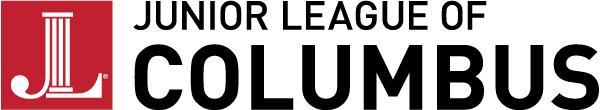 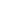 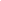 ENABLING FUND GRANT APPLICATIONDate of Application:Name of Organization:Project/Program for which funds are requested:Contact Person:Address:Phone:					Email:Website:Amount Requested:Please respond fully to the following:Please describe your organization’s purpose or mission:What is the critical need to be addressed by an Enabling Fund Grant? Please indicate how this project/program aligns with the JLC focus on women and children.When will the funds be put to use?What is the anticipated total budget for this project/program?Please list other prospective funding sources solicited for this project/program.Please attach a copy of your organizations 501(c)(3) authorization letter and send form to:Enabling Fund ChairmanJunior League of Columbus1240 Wynnton RoadColumbus, GA  31906The Junior League of Columbus is an organization of women committed to promoting voluntarism, developing the potential of women and improving communities through the effective action and leadership of trained volunteers. Its purpose is exclusively educational and charitable. 